Evaluation and EligibilityFor Special Education and Related Services: Guidance DocumentVirginia Department of EducationDivision of Special Education and Student ServicesJanuary 2018Copyright © 2018This document can be reproduced and distributed for educational purposes.  No commercial use of this document is permitted.  Contact the Division of Special Education and Student Services prior to adapting or modifying this document for non-commercial purposes.  Virginia Department of Education Division of Special Education and Student Services Website: www.doe.virginia.gov/VDOE/sess The Virginia Department of Education does not discriminateon the basis of race, sex, color, national origin, religion, sexual orientation, age, political affiliation, veteran status, or against otherwise qualified persons with disabilities in its programs and activities.PrefaceThis document is intended to assist teams of educators and parents as they work to address student needs related to the referral, evaluation, and identification of students with disabilities in Virginia public schools.  This document is also intended to assist Individualized Education Program (IEP) teams and related service providers as they work to address student needs related to the referral, evaluation, and provision of related services to students with disabilities in Virginia public schools.  This Guidance Document provides information on the regulatory requirements and best practices for the evaluation and eligibility process and practices for the evaluation for and provision of related services under the Individuals with Disabilities Education Improvement Act of 2004 (IDEA) and the related federal and Virginia special education regulations.  These guidelines should be used in conjunction with existing state regulations and federal laws and are not intended to replace any existing regulation or policy.Table of ContentsIntroduction	- 7 -Evaluation Process	- 7 -Parental Rights and Procedural Safeguards	- 8 -Meeting Notification	- 8 -Prior Written Notice	- 9 -Referral for Evaluation	- 10 -Suspicion of a Disability	- 10 -Team Review of Referral	- 13 -Review of Existing Data	- 13 -Gathering Additional Data	- 16 -Parental Consent for Evaluation	- 17 -Assessment Tools	- 18 -Administration and Interpretation of Assessments	- 26 -Interpretation of Results	- 27 -65 Day Timeline	- 31 -Eligibility	- 32 -Group Composition	- 32 -Eligibility Process	- 33 -Data	- 34 -Evaluations Received from Private Providers	- 35 -Criteria	- 35 -Exclusions	- 36 -Other Considerations	- 36 -Recommendations to IEP Team or School Staff	- 38 -Determination of Eligibility and Documentation	- 38 -Related Services: Additional Considerations	- 40 -Administration of Related Services	- 42 -Screening and Observation by Related Service Providers	- 44 -Required Services and Goals	- 45 -Delivery of Services and Determining and Reporting Progress	- 46 -Medicaid Reimbursement for School Services	- 46 -References	- 49 -IntroductionThe Regulations Governing Special Education Programs for Children with Disabilities in Virginia address requirements for evaluation and eligibility decision making as well as related services decision making by the student’s Individualized Education Program (IEP) Team.  While the regulations apply to both eligibility and related service decision making, some specific differences between processes required for eligibility for disability identification and decision making for related services exist.  This document addresses the requirements for both processes.  When specific differences exist, additional information on considerations for related services is provided in a Related Service Consideration box in the appropriate section.Related Service Consideration boxes highlight differences that are specific to related services in Virginia.The final section of this document provides additional administrative information for related services.  This information should be used in conjunction with other Virginia Department of Education (VDOE) regulations and guidance and any existing regulations or guidance from Virginia agencies or boards responsible for oversight of the practice of any related service profession.  Evaluation ProcessEvaluation for Identification of a DisabilityThere are common questions surrounding evaluation and subsequent eligibility for students suspected of having a disability.  Educators and families must navigate specific steps in the process required by federal law, Virginia special education regulations, and local policies or procedures.  The process for determining whether a student is eligible for special education involves reviewing information and observations about the student, determining the need for individual assessments and observations, reviewing and interpreting the results of any assessments, and making an eligibility determination.  Documentation of the process is required and school staff must follow all regulations and policies.  Related Service Consideration 
The IEP Teams must follow appropriate procedures for evaluation to determine if the related service requested is required in order for the student to benefit from their special education program.  The group authorized to make decisions about related services is the IEP Team, not the eligibility committee.  However, the evaluation requirements for related services are the same as those for identification of a disability.  The discrete steps in the process are depicted in Figure 1 for referrals originating from mass screenings or individuals that suspect a disability.  Figure 2 provides the steps required when a referral comes from a team.  It is important to note that two or more steps may be combined into a single meeting.  When steps are combined, appropriate meting notification for all steps anticipated and subsequent documentation of steps completed should be placed in the student’s record.School staff and families should collaborate during the evaluation and eligibility process.  Discussions with families and reports provided to families should minimize technical and specialized language.  It is important to clearly explain procedures and criteria and address parental concerns.  The Virginia Department of Education (VDOE) Parent’s Guide to Special Education is available online at www.doe.virginia.gov and may assist parents in understanding the special education process.  The VDOE Training and Technical Assistance Centers, Parent Resource Centers in school divisions, VDOE’s TTAC Online website, the Center for Family Involvement, and the Parent Educational Advocacy and Training Center (PEATC) provide additional information and resources for parents and educators.  Parental Rights and Procedural SafeguardsSchool divisions must be aware of when the referral for evaluation process begins because of the obligations for the school division and procedural safeguards for parents.Procedural safeguards notice that describes parental rights must be provided to parents at least once per year and then again at specific times.  Events that require the school division to provide an additional copy of the procedural safeguards are:at the time of initial referral for special education,when the eligibility team proposes to change the student’s identification,when requested by the parents,when the first state complaint is filed during the year,when  the first request for due process is made during the year, andwhen a decision is made to make a disciplinary removal that constitutes a change in placement because of a violation of the code of student conduct.A copy of Your Family’s Special Education Rights, Virginia’s procedural safeguards document, can be found online at www.doe.virginia.gov and should be readily available within the school division.  Meeting NotificationVirginia regulations require that parent(s) receive meeting notice to ensure that they have the opportunity to participate in meetings.  Requirements for meeting notice include: purpose, date, time, location, and who will be in attendance.  Meeting notice may include more than one purpose.Prior Written NoticeThe Virginia special education regulations require that parents receive prior written notice (PWN) within a reasonable time when school divisions propose or refuse to conduct an evaluation, initiate or change a student’s identification, educational placement, or the provision of a free appropriate public education (FAPE).  There are seven items that must be included in a prior written notice.This notice must be written in language that is understandable to the general public and provided in the native language of the parent(s) or other mode of communication used by the parent(s).  A sample Prior Written Notice form is included in Appendix A.  Including a prior written notice form, in the student’s education record, documents that the school division met its responsibility to provide the parent with this critical information.A local education agency may include certain portions of PWN in their special education forms to address a proposal, however this is not sufficient and requires additional documentation to address any refusals, options considered, data used as the basis of the decision, and other relevant factors.  For additional information on PWN, see the VDOE’s publication, Guidance on Prior Written Notice in the Special Education Process (2013) and online learning modules.Referral for EvaluationSuspicion of a Disability The evaluation and eligibility process begins at the point the student is suspected of having a disability that requires specially designed instruction.  This suspicion of a disability is usually documented on a “referral for evaluation” form.  In Virginia, a referral for evaluation can come from any source or individual.  For example, a referral may result when:A parent or teacher suspects a disability and contacts the special education administrator. The results of a mass screening indicate a suspicion of a disability.When a referral results from either of these sources, the special education process reflects the path illustrated in Figure 1.  A referral can be made in writing, orally, or using electronic communication.  The referral must be documented and included in the student’s education record.  Documentation must include the name of the referring source, date, a description of the concerns and information about any strategies attempted.  A sample referral form is included in Appendix A.  The parent must be provided with a copy of the Procedural Safeguards Notice.Referrals may also come from a school-based team.  Examples of this include:  A school team that is working to provide strategies and supports suspects a disability. A parent or teacher has a concern about a student and contacts the principal who is not the special education administrator’s designee.  The principal then asks the school-based team to review the information and make a determination if a referral for evaluation is needed. When a referral results from a school based team, the special education process reflects the path illustrated in Figure 2. The 65 business days timeline begins when the special education director or designee receives the referral for evaluation.  When the referral goes directly to the special education administrator or designee, that individual has three business days to decide upon one of three options.  The special education administrator or designee may: Begin the initial evaluation procedures,Refer the child to the school-based team to review and respond to the request, orDeny the request, and provide prior written notice.If the special education administrator or designee decides to begin the initial evaluation procedures, the first step is to document the decision in the student’s education record.  The next step is to hold a meeting to review existing data.If the special education administrator or designee’s decision is to refer the request to the school-based team, that group then has ten business days to meet.  This team must have the same composition as an IEP Team and is represented as the Optional Meeting in Figure 1. In the event the special education administrator or designee decides that an evaluation is not warranted, prior written notice must be provided to the parent.  The prior written notice must contain all of the required elements.  It should focus on the reasons the special education administrator or designee determined that the student is not suspected of having a disability and/or does not require specially designed instruction.  The required elements of prior written notice are listed in Table 1., and a sample prior written notice form is provided in Appendix A.If the referral goes first to a school principal or the principal’s designee, such as an assistant principal or the school’s student assistance team leader, the team must meet within ten business days from receipt of referral to determine whether an evaluation is necessary.  If the team suspects a disability and decides an evaluation is warranted, it has three business days to forward the referral to the special education administrator or designee.  This group is represented as a circular shape in Figure 2.  In this situation, the 65 business day timeline would begin when the special education administrator receives the referral for evaluation from the school team.Related Service ConsiderationWhen a member of the IEP Team suspects that a related service may be required for the student to benefit from special education, the IEP Team should document the request for an evaluation and follow all procedural steps required for evaluations.School staff may conduct evaluations to assist the IEP Team in determining if related services are required to assist a child with a disability to benefit from special education.  Gathering data that will result in an IEP Team decision regarding related services is an evaluation under Virginia Regulations and require parental consent.  An evaluation for related services may be requested when a member of the IEP Team:
 suspects the student may require a related service;
 suspects the student may no longer require the related service;
 suspects a change in the student’s status; or
 requires additional information to draft appropriate goals or treatment plans.Documentation of this discussion in the IEP meeting provides proof that the procedural steps were followed including: provision of PWN, decision whether or not to evaluate, and if appropriate parental consent, and the date for calculation of the 65 day timeline.Team Review of ReferralWhen a referral for evaluation is received from an individual or as a result of mass screening, the special education administrator may elect to have the referral reviewed by a Team.  During this optional step, the Team must have the same composition as an IEP Team.  This step may be documented using the Team Review of Referral and Team Review of Existing Data Summary form.  The Team may determine that it does not suspect a disability and an evaluation is not warranted.  If the Team does suspect a disability, they make a recommendation for evaluation to the administrator of special education within three business days.  The Team must provide appropriate meeting notice and prior written notice regarding the proposal or refusal to the parents.  It is important to note that if the Team met as a result of a request from the administrator of special education, the 65 business day timeline began when the special education director or designee received the initial request.  Review of Existing Data As part of an initial evaluation or re-evaluation, the team must complete a review of existing data.  This step may be documented using the Team Review of Referral and Team Review of Existing Data Summary form.  The team, including the parent, reviews:information provided by the parent(s) of the child, the student’s education record, andobservations by teachers and related services providers.Based on the review of this existing data and input from the child's parent(s), the team determines if any additional data is needed to determine whether the child is, or continues to be a child with a disability and the educational needs of the student.Related Service ConsiderationAs part of any evaluation, the IEP Team must complete a review of existing data.  The Team, including the parent, reviews:
 1. information provided by the parent(s) of the child, 
 2. the student’s education record, and
 3. observations by teachers and related services providers.
Based on the review of this existing data and input from the child's parent(s), the IEP Team determines if any additional data is needed to determine if related services are required.
If the review of existing data, including observations by teachers and related service providers, provides sufficient data and indicates that further assessment is not required, and parents agree, the IEP Team may use the existing data to make a determination for related services.  Prior written notice must be provided for parental requests for an evaluation or re-evaluation.  The prior written notice must include all required information.If the review of existing data, including observations by teachers and related service providers, supports the suspicion of a disability and indicates that further assessment is not required, and parents agree, the team may schedule an eligibility meeting and use the existing data to make a determination.  Prior written notice must be provided for parental requests for an initial evaluation, a re-evaluation, and for a triennial.  The prior written notice must include all required information, as noted in Table 1. Examples of situations in which a review of existing data and observations by teachers and related service providers may be sufficient to determine eligibility include situations where: reports received from another school or private provider include content that reflects the educational needs and provides information about an observation and needs for specially designed instruction,for re-evaluation, a student who was previously found eligible and has multiple, previous evaluations on file, ora student who moves into a school division from another state, and the parents share observations and reports from previous eligibility determinations, and the committee determines that no additional information is necessary.There are many pieces of information that the team should consider when reviewing existing data.  Common examples of existing data that teams may review are provided in Table 2.  Parent input may be gathered through interviews, questionnaires, or during meetings.  Information provided by parents should be documented and included in the summary of the review of existing data.The team should also review the student’s school experience, data and information from pre-referral interventions, documentation of strategies attempted and the results, and if implemented, any information from a response to intervention (RtI) process.The team may choose to review the disability categories that are likely to be considered at the eligibility meeting and review the criteria included in the Virginia special education regulations to ensure that existing data are sufficient to satisfy eligibility criteria.  After the review of existing data and eligibility criteria, the team must determine if any additional data are required to determine if a child is or continues to be a child with a disability and the educational needs.  Documentation of the review and decision for the need of any additional data should be included in the student’s education record.  A sample form for documenting the review of existing data is included in Appendix A.Gathering Additional DataIf the team determines that additional data are required, they must document the types of data to be gathered and obtain informed parental consent.  Appendix A includes a sample form.  A variety of assessment tools and strategies should be used to gather functional, developmental, and academic information and ensure that no single measure or assessment will be the sole criterion for determining whether a child is a child with a disability.  Related Service Consideration 
When IEP Teams ask a related service professional to gather new data on a specific student this is an evaluation according to Virginia Regulations.  Parental consent is necessary when any assessment instrument is administered or formal observation is conducted to gather new observation data that will be used for decision making purposes.  The professional determines the depth of assessment and domains to be examined based on input from the team and concerns about the student’s ability to benefit from their special education program.  Assessment practices should have educational focus and provide information on functional skills.The Virginia Special Education Regulations include both general definitions of the disability categories, as well as specific criteria for determining eligibility in each category.  Sample forms in Appendix A include criteria for each disability area.  In addition, certain requirements apply to all disability categories, such as determining educational impact, educational needs, and academic and behavioral information from an observation.  An eligibility team should consider each of the criteria for the suspected disabilities and should ensure that data collected will be sufficient to determine if a child is or continues to be a child with a disability.  School division policies and procedures may require additional assessment components for specific disability areas such as a medical evaluation or use of a specific assessment tool or test.Additional data may be in the form of an observation of the student, data from strategies implemented with the student, or a formal assessment in one or more areas using standardized, criterion referenced, or other types of measures.  Common assessment areas include academic, communication, motor, adaptive functioning, social or behavioral, hearing, vision, vocational, and cognitive or intellectual.  Informed parental consent is required prior to completing new assessments.  Parental Consent for EvaluationParental consent means the parents have been fully informed of all information related to the evaluation in the parents’ native language, or other mode of communication and that they understand and agree, in writing, to the carrying out of the evaluation.  The consent form should describe the evaluation components and list the records (if any) that will be requested from medical or other educational providers.  Parental consent must also be obtained prior to the release of any information to outside providers.Parental consent is necessary when: any assessment instrument is administered or formal observation conducted as part of an initial evaluation or re-evaluation.  However, parental consent is not required before the review of existing data as part of an evaluation, teacher and related service provider observations for re-evaluations, ongoing classroom evaluation, or the administration of, or review of, the results of assessments that are administered to all children in a class, grade, or school, such as universal screeners like Phonological Awareness Literacy Screening (PALS), etc., unless parental consent is required before administration to all students.  Table 3 provides examples of specific data and consent requirements.If a parent refuses consent for an initial evaluation, the child cannot be evaluated.  If the school division believes an evaluation is warranted, the school division may request mediation or initiate a due process hearing to resolve the dispute and permit the school division to conduct the evaluation.A parent who has provided consent for an initial evaluation may revoke that consent any time prior to the evaluation occurring.  If parental consent is revoked, the school division can pursue mediation or due process, or stop the evaluation-eligibility process.  At this point, the rights and obligations associated with IDEA and Virginia Special Education Regulations no longer apply.  Related Service Consideration
For some related service providers, a primary source of data may be observation of the student in the learning environment.  This observation data may provide information on multiple domains (e.g., fine motor and gross motor).  Professionals should consider including the specific domains or areas reviewed during the observation.If the evaluation has been completed, a parent can no longer revoke consent for the evaluation and a meeting to consider the results of the evaluation and determine eligibility must be held.  Parental consent for evaluation does not give consent for identification, placement or receipt of special education and related services.Related Service Consideration
If the evaluation has been completed, a parent can no longer revoke consent for the evaluation and an IEP meeting to consider the results of the evaluation and determine if services are required must be held within 65 business days.  Parental consent for evaluation does not give consent for placement or receipt of related services.Assessment ToolsThere are a variety of assessment tools that can be used during an evaluation.  These tools should be used to gather information about the child in the functional, developmental, and academic areas.  Assessment tools include various types of tests, curriculum-based measures, rating scales, inventories, questionnaires and interviews, and dynamic assessment methods.  Virginia special education regulations require that assessments be technically sound and administered by qualified professionals.  Groups should consider using measures from both the standardized and informal (structured or unstructured) categories, as well as additional sources of information for eligibility decision making.Assessment tools should be selected and administered so as not to be discriminatory on a racial or cultural basis and provided and administered in the student’s native language and the form most likely to yield accurate information on what the student knows and can do academically, developmentally, and functionally.  Assessment tools should be used for the purpose for which they were designed.Although all norm referenced test scores should be considered estimates, some tests and score types provide more reliable information than others.  Each assessment type has advantages and disadvantages that should be considered prior to use.  Assessment tools may provide multiple types of scores that may be reported (standard scores, percentile ranks, developmental ages, etc.).  Certain test scores are only useful for certain purposes, and not for others.  For example, percentile ranks and standard scores, are not intended to measure student growth, but rather to compare a student’s performance to that of same-age peers taking the same test, while curriculum-based measures and skill inventories may be used to document student progress.  Tests always contain some form of error that must be accounted for when reporting scores.  To account for this error, evaluators are strongly encouraged to report standard scores with confidence intervals.  Confidence intervals represent a range of standard scores in which the student’s true score is likely to fall a certain percentage of the time.  Most confidence intervals are set at 95 percent, meaning that a student’s true score is likely to fall between the upper and lower limits of the confidence interval 95 out of 100 times (or 95 percent of the time) (NASP, 2004).When using commercially available assessment tools, the most recent version of assessment should be used.  This ensures the most up-to-date test questions are included and that the normative sample used to compare the student’s performance to others is current.  School staff must be qualified to administer assessments and should ensure that nonstandard administrations are appropriately documented.Standardized TestsA standardized test is a test administered and scored in a consistent manner.  The questions, conditions for administering, scoring procedures, and interpretations are consistent across administrations.  These tests are administered and scored in a predetermined manner.  Standardized test may provide a norm-referenced score or a criterion-referenced score.  Norm-referenced scores compare test takers to a sample of their peers.  Criterion-referenced scores are based on the test takers knowledge of specific information, regardless of the scores of peers.  The objective is to determine if the student has learned the information.Norm-Referenced TestsStandardized scores may be used when the student closely matches the norming population of the test.  Scores should not be reported for nonstandard administrations and for students not represented in the normative sample (e.g., students who grow up in poor, rural or inner city communities, in ethnic minority families, or in families who primarily speak a language other than English).  Scores obtained by these students may not reflect their true abilities.  Evaluators should use additional techniques, such as dynamic assessment or responsive instruction, to assess the students’ strengths and weaknesses.Administer all subtests to obtain a full score and gather as complete a picture as possible of the student’s performance.  Administering select subtests is not advised unless the administration manual provides specific guidance. The Stanford group tests of achievement and the Wechsler individual intelligence tests are examples of norm-referenced tests.Criterion-Referenced TestsMost tests and quizzes written by school teachers are criterion-referenced tests.  Most criterion-referenced tests involve a cut score, where the examinee passes if their score exceeds the cut score and fails if it does not (often called a mastery test).  A cut score is the score required to pass the test.  The criterion is the subject matter that is being tested.  Virginia’s Standards of Learning (SOL) tests are criterion-referenced tests.Curriculum-Based MeasurementCurriculum-based measurement (CBM) can be a reliable and valid way of measuring a child’s academic skill attainment over both brief and extended periods of time.  Teachers can use CBM to find out how students are progressing in basic academic areas such as mathematics, reading, writing, and spelling by giving a brief test each week.  Information about CBM is included in the VDOE publication Responsive Instruction: Refining Our Work of Teaching All Children available online at www.doe.virginia.gov.  CBM may be either standardized or informal measure depending on the techniques and tools used.Informal assessmentInformal assessment techniques can be used at any time without interfering with instructional time.  Results can inform the group about the student's performance on the skill or subject of interest.  Unlike standardized tests, informal assessments do not provide a comparison to peers. Informal assessments identify the strengths and needs of individual students.Methods for informal assessment can be divided into two main types: unstructured (e.g., student work samples, journals) and structured (e.g., checklists, observations).  The unstructured methods frequently are somewhat more difficult to score and evaluate, but they can provide a great deal of valuable information about the skills of the children, particularly in the areas of language proficiency and behavior.  Structured methods can be both reliable and valid techniques when time is spent creating the scoring procedures. Structured Inventory or Checklists 
These tools provide a comprehensive list of student behaviors or skills expected. The items on the checklist may be content or behaviors.  A checklist may be completed during an observation or based upon experiences with a student.  Checklists generally are reliable and relatively easy to use.  Inventories or checklists may be completed by staff or given to parents by an evaluator.  These tools are interpreted by a trained evaluator.Dynamic Assessment
Dynamic assessment measures how a student responds to intervention and the difference between what the student can learn unaided, and what he or she can learn with assistance.  These methods can help identify learning potential and eliminate bias for students with cultural and linguistic differences or socio-economic risk factors.  “Methods for the DA of language can be categorized as (a) testing the limits, (b) graduated prompting, and (c) test-teach-retest. Although these three methods share general features, testing the limits and graduated prompting are more appropriate to determine readiness for progress in intervention. In contrast, test-teach-retest methods are better suited to differentiate disorders from differences (Pen͂a, 2001 p 213).”  Rating Scales 
Rating scales are often associated with observation of student work or behaviors.  Rather than recording the "presence" or "absence" of a behavior or skill, the observer subjectively rates each item according to a set scale.  For example, students might be rated on their on–task behaviors in the classroom.  Each item is rated on scale from high to low proficiency.  Rating scales may be completed by staff or given to parents by an evaluator.  These tools are interpreted by a trained evaluator.Questionnaires/ InterviewsQuestionnaires provide a series of items to gather information.  Questions may be forced-choice or open-ended.  Questionnaires given orally are considered interviews.  During interviews, it is important to document the responses to questions.  If appropriate, student input about their own strengths and needs can be used and may provide valuable information.  Student input may be gathered using an interview, questionnaire or self-rating tool.ObservationVirginia special education regulations require an observation for eligibility that provides information about the student’s academic functioning and behavior.  Evaluation for special education services may include both formal and informal observation.  Parental consent is required for observations conducted after the student is referred for initial eligibility determination. Formal ObservationConducting a formal observation in the setting where the student experiences difficulty provides valuable information about strategies used, student strengths, and educational needs.  This observation should provide both academic and behavioral information.  Data from observations can be used to compare a student to peers and is necessary for the group to gain a better understanding of the student’s strengths and educational needs.  Use of a structured observation tool may assist professionals in gathering necessary information.  Appendix A includes a sample observation tool.Informal ObservationTeacher and parent informal observations provide important information for the group to consider.  These informal observations may include specific details or information spanning a longer period of time.  Documentation of informal observations can be done using a narrative format or included in the summary of the meeting.  When conducting a reevaluation, parental consent is not required before educators’ observations or ongoing classroom evaluations.Related Service Consideration
When consent for services in the IEP was provided by the parent(s), consent for teacher and related service provider observations is not required.  For re-evaluations, this data may be considered as part of an evaluation.UnstructuredUnstructured techniques for assessing students may include both written and oral activities.  Examples of unstructured methods include work samples, homework, journals, and participation in games and activities.  These unstructured methods are more subjective and may be difficult to quantify.  However, these methods provide valuable information about the skills of students in specific areas.  Additional Sources of InformationNo single test or measure should be used to determine a student’s eligibility for special education and related services.  Information from teacher reports, parental input, and information from outside sources can provide important information.Parent InputParent input can be gathered through rating scales or interviews or through a socio-cultural assessment conducted by the school social worker or visiting teacher.  Parent input should be viewed in the context of the other data collected by the group.  It is important for school members of the group to ensure that parents understand that their input is valuable.Information and Reports from Outside SourcesIt is not unusual for parents to share information provided by professionals from outside of the school division.  Any information provided by the parents must be considered by the group.  Parents should be made aware that while the information must be considered, the group is under no obligation to follow recommendations or adopt a diagnosis provided.  The Individuals with Disabilities Education Act (IDEA) and Virginia special education regulations require specific criteria to be met in order for a child to be eligible for special education and related services. Information and reports may be gathered from outside sources including:medical or clinical provider records (physician, social worker, psychologist, etc),social service agency records, orschool records from past educational placements.A release of information from the parent is required prior to school staff contacting outside professionals to gather information or discuss information provided by the parents.  Federal laws and regulations do not require parental consent for a school division to exchange information from other school divisions that the child attended or has enrolled.Upon receipt of parental consent, if appropriate, letters or faxes requesting information may be sent to individuals and agencies that have had contact with the child.  A copy of the signed consent form must be included with the letters and retained in the student's education record.When requesting additional information, a questionnaire or survey form that allows open-ended responses may be more useful than a checklist or rating scale.  School personnel should follow up with the reporting professional if they have questions about the information provided.  Professionals outside of the educational setting may address topics that are not the responsibility of school staff. Administration and Interpretation of AssessmentsThe administration and interpretation of assessments is a vital step in the evaluation and eligibility process.  Virginia special education regulations require that the evaluators be knowledgeable and appropriately trained to administer assessments in accordance with the instructions provided by the producer of the assessments.  When selecting and administering assessment components, evaluators should consider factors such as: selection of tools, possible racial or cultural bias, the need for nonstandard administration based on student needs, features of the assessment or observation environment, and the impact of a student’s cultural or linguistic differences.Related Service Considerations
If a related service provider has health or safety concerns about the student’s ability to participate in the assessment, the IEP should discuss the specific concerns.  Physician referral for evaluation is not required for a related services evaluation by the VDOE.  Related service providers should know if their licensing board or agency requires a physician referral and communicate this information to the IEP Team.Administration Factors to Consider There are a variety of factors to consider prior to and during administration of assessments.  Evaluators should refer to administration manuals, professional training, and best practices in their respective field.  The following list provides an overview of some factors to consider that are relevant for most types of evaluations.EnvironmentEvaluators should consider administration manual requirements and environmental conditions when administering assessments or conducting observations.  Although an administration manual may not include precise descriptions, evaluators should ensure that the physical setting has appropriate lighting, is a comfortable temperature, is free from noise and visual distractions and maintains confidentiality.Nonstandard conditions Nonstandard administration occurs when procedures, materials, or administration methods included in the test administration manual are not followed.  If the administration manual prescribes standard conditions, these requirements must be met to ensure that scores can be used for comparison with peers.  Virginia special education regulations require that if an assessment is conducted under nonstandard conditions, a description of the variation be included in the evaluation report.  Some examples of nonstandard administration include allowing breaks or multiple test sessions (for tests that are intended to be single session), enlarging images or print for those with visual impairments, use of an interpreter, or providing rewards or reinforcement during the administration.  Students with learning differences or impairments may require a nonstandard administration to have the opportunity to demonstrate knowledge or abilities; however, the normative scores cannot be used for comparison with peers.  Information about strengths and weaknesses and descriptions of performance may be reported and helpful for decision making.  Virginia special education regulations require that the description of the extent to which it varied from standard conditions must be included in the evaluator’s report.  TimeEvaluators must be aware of any requirements related to time prior to beginning a testing session with a student.  If the assessment tool requires a timed response, the evaluator must have a clock or watch available to accurately administer the timed items.  If an assessment or test is designed to be administered in one session, evaluators must be sure that the testing location will be free and the session will be uninterrupted.  In some situations, the evaluator may need to make arrangements with teachers or parents to secure uninterrupted periods of time.  Evaluators should allow ample time for the student to complete the activity.MaterialsSome assessment tools require the use of special materials such as manipulatives, test protocols, or student response forms.  Evaluators should ensure that any needed materials are in the testing environment and ready to access prior to beginning an assessment.Interpretation of ResultsAlthough individual evaluators can develop an interpretation of results from assessments administered, information from other evaluators provides information that may alter preliminary impressions.  It is vital for the group to review results from all assessments and observations and combine information from multiple sources.  This will help the group create a truer picture of a student’s strengths and weaknesses and ultimately determine if a student is eligible for special education. Because each profession or discipline is likely to have its own terminology, it is important for group members, including parents, to feel free to ask for clarification, request additional explanations or repetition of information.  Group members must be able to understand the data presented and synthesize it to make their final determination.  Evaluators must be prepared to explain their results so that all group members, including parents, can make informed and responsible decisions.  Group members must view results of assessments and observations and look for consistency among assessment components.  Inconsistencies should be examined by the group.  For example, if a student performed well on some assessments and poorly on others, the group should examine the reason for the inconsistency.  Was the student’s performance due to an illness on the day of certain assessment, changing comfort level with the evaluation process, or a true strength in one area and weakness in another? Consideration of other factors should also be discussed.  The group should note if there were factors that could have impacted the student’s performance on assessments.  For example, if one evaluation reveals a processing delay that requires additional time, did that impact the student’s performance on other assessments requiring a timed response?  Consideration of the effect of differences such as language ability, cultural differences, and sensory issues should also be reviewed by the group. Virginia regulations require that no sole source of information be used to determine eligibility for special education and related services.  Information from all evaluation components should be synthesized with no single evaluator’s interpretation used in isolation for decision making.  When students are aligned with the normative population of a particular assessment, standard scores are considered the most robust for comparison and as a component in decision making.  Additionally, standard scores for students who do not fit the normative population of the assessment should be interpreted with caution and considered as a nonstandard administration.  Individual evaluators and groups are cautioned against using age and grade equivalent scores to compare students or for decision making.  These scores are derived in a way that seriously limits their reliability and validity and should not be used for making diagnostic or placement decisions (Bracken, 1988; Reynolds, 1981).Evaluation ReportsProfessionals who participate in the student’s evaluation must carefully document in their reports the results of the evaluation, based upon information gathered.  These reports become part of the student’s education record and should contain only relevant information that has been carefully reviewed and edited.  Reports should include a summary of the assessment activities, descriptions of the student’s performance, observation notes, data and norm-referenced scores, a summary of strengths and weaknesses, and recommendations for those working with the student.  Evaluators may provide recommendations, but they may not determine eligibility or related services for students.  When students differ from the norming population or participate using a non-standard administration, professionals are encouraged to reference the administration manual for specific instructions.The Virginia special education regulations require that evaluation reports be available to a parent no later than two business days before the eligibility meeting.  This means that the reports must be complete and that school personnel should know where the reports can be obtained if the parent wants to review them.  The regulations do not specifically require that the evaluation reports be sent to the parent prior to the eligibility meeting; however, providing them in advance allows parents time to review the information.  By sending the evaluation reports to the parent prior to the meeting, the school division also satisfies the regulatory requirement to provide the parent with a copy of each evaluation report at no cost.  The parents must be given a copy of each report no later than ten days after the meeting if they were not provided prior to or at the meeting.Related Service Considerations
The regulations do not specifically require that the evaluation reports be sent to the parent prior to the IEP meeting; however, providing them in advance allows parents time to review the information.  By sending the evaluation reports to the parent prior to the IEP meeting, the school division also satisfies the regulatory requirement to provide the parent with a copy of each evaluation report at no cost.  The parents must be given a copy of each report no later than ten days after the meeting if they were not provided prior to or at the meeting.“Reports of assessment results typically include a statement as to the validity—or accuracy—of the test scores. There are many factors that can influence a student’s test performance. These factors may include, but are not limited to, behavior during testing, the presence of distractions during testing, the student’s cultural and linguistic background, and the student’s physical health at the time of testing. An educational or psychological test report should indicate whether any of these factors were present and how they may have affected the results of the test, thereby compromising the validity of the findings.” (NASP, 2004, p s2-83)Cultural and Linguistic Differences  Cultural and linguistic differences are present in both native and non-native English speakers.  The overrepresentation of racially, culturally, ethnically and linguistically diverse students in special education is well documented and continues to be an area of emphasis for the U.S. Department of Education and the Office of Special Education Programs (OSEP).  The evaluation process, and any pre-referral interventions, should first examine whether an area of concern results from a cultural or language difference, and/or economic disparity. Educators must acknowledge that local dialectal and cultural variations exist within the school division.  Students, who are native English speakers, may use dialects and speak or write following the language patterns of their community.  Educators should use the student’s community language, not race, when considering dialect use.  Teams should recognize that accents and regional vocabulary differences are a natural part of spoken language and should not be considered a disorder.  Cultural or linguistic differences should be examined by the team and documented efforts should be made to ensure that student performance is viewed using culturally and linguistically sensitive measures.  The VDOE Speech-Language Pathology Services in Schools: Guidelines for Best Practice (2011) provides additional information on language diversity and native English speakers who use dialects. When working with students, it is important to consider the cultural background of the student and their family.  Cultural differences can impact a student’s ability to be measured by assessments designed for and normed on individuals from U.S. mainstream culture.  Differences in areas including social, language, behavior, customs, performance, and expectations should be considered.  Table 5 includes examples of cultural differences and how they may impact the evaluation of a student.Test items that require a high level of knowledge and experience with mainstream culture are considered to have a high ‘cultural load.’  Test items that require a high level of proficiency with English are considered to have a high ‘language load.’  Researchers (Ortiz and Ochoa, 2005) report that students with cultural and linguistic differences may score substantially lower (up to 35 points) than peers due to language and cultural differences.Virginia special education regulations require that evaluators ensure that materials and assessment procedures used measure the extent to which a child has a disability, rather than measuring English language skills.  Furthermore, assessments and other materials must be selected and administered to not discriminate based on race or culture. The Virginia Department of Education (VDOE) offers additional resources and information on working with students who have cultural or linguistic differences.  Visit www.doe.virginia.gov for links to Virginia and national resources such as the Handbook for Educators of Students Who Are English Language Learners with Suspected Disabilities.  The VDOE Speech-Language Pathology Services in Schools: Guidelines for Best Practice (2011) provides additional information on native speakers using dialects and language diversity. Socio-Economic Status Considerations Socio-economic status (SES) factors are equally important to consider when evaluating students.  SES factors such as nutrition, reading level, parent availability, family or student mobility, and parental participation can impact a student’s educational performance.  Some standardized tests are biased against low SES students because they assess a student’s knowledge base.  Many low SES students have a compromised knowledge base due to their environmental circumstances which can impact performance on assessments, executive functioning, and experience with the structure and routines of school (Roseberry-McKibbin).  Evaluators should consider the impact of socio-economic factors when selecting evaluation tools, during assessments, and when interpreting data and observations for decision making.Impact of Other FactorsPrior to conducting any assessment or observation, the evaluator should consider the impact of other factors on participation or performance for student assessments or observations.  Examples of other factors include vision or hearing impairments, behaviors, sensory needs, motor differences, and student motivation. These other factors require special attention by the evaluator to ensure that the results accurately reflect the student’s ability or achievement.  For example, a student with vision or hearing impairments may have difficulty participating in assessments that require looking at pictures or listening to a passage.  A student with a cultural or linguistic difference may incorrectly answer questions because of their limited language skills or cultural experience. 65 Day TimelineVirginia regulations require the eligibility group to meet and make a determination within 65 business days of the referral.  Related Service Consideration
The timeline for evaluation for related services is 65 days from the date of the IEP meeting where the evaluation was requested to determine if related services are required.The three exceptions to the 65 days timeline are:If a parent fails or refuses to produce the student for the evaluation,If the student enrolls or moves to another division prior to the completion of the evaluation, or If the parents and school agree to an extension in writing (to obtain additional information that is required and cannot be gathered by the due date).EligibilityGroup CompositionThe eligibility group may be an IEP Team.  The eligibility group must include, but not be limited to, the following individuals; the parent, the special education administrator or designee, school personnel from disciplines providing the assessments, a special education teacher, the child’s regular education teacher (or, if the child does not have a regular education teacher, a regular education teacher qualified to teach a child of the child's age); and a person qualified to conduct diagnostic examinations of children, such as a school psychologist, speech-language pathologist, or teacher of remedial reading.According to regulations, the school division must ensure that the eligibility group is qualified to: Conduct, as appropriate, individual diagnostic assessments in the areas of speech and language, academic achievement, intellectual development and social-emotional development;Interpret assessment and intervention data, and apply critical analysis to those data; and Develop appropriate educational and transition recommendations based on the assessment data.Related Service Consideration
The group that makes decisions about related services is the student’s IEP Team.  Eligibility committees may not determine the need for related services, but may review evaluation data and make recommendations to the IEP Team.Virginia regulations require specific individuals be present at the meeting but do not indicate the specific roles or duties of each individual.  In addition to meeting the regulatory requirements of their position, some individuals may serve in multiple capacities during meetings (e.g., special education teacher and person qualified to conduct individual diagnostic examinations).It is important for the designated LEA representative to be identified in the event the group cannot reach consensus.  Serving as note taker, time keeper, or meeting facilitator does not necessarily mean the individual is also authorized to serve as the LEA representative.Eligibility ProcessThe IDEA requires a student to be found eligible as a child with a disability in order to receive special education and related services.  Virginia special education regulations require this process to be completed within 65 business days from the receipt of the referral by the special education administrator or designee.  A group of qualified individuals, including the parent(s), must consider multiple sources of information and determine if the child has a disability.  In order to determine that a child has a disability, the group must find that the child meets the Virginia criteria for a specific disability area.  This includes documentation of:the presence of an impairment,adverse impact on educational performance, the need for specially designed instruction, andAny specific criteria from Virginia regulations.The group must document their deliberations, including information about the review of data, the specific disability criteria, the exclusionary factors, and any recommendations in the meeting summary.  Related Service Considerations
Virginia Regulations state “Once a child is found eligible for special education, decisions about the need for related services shall be made by the IEP Team.”  (8 VAC 20-81-80.F)  Eligibility committees may provide recommendations for the IEP Team to consider, but they may not determine related service needs.

IEP Teams are responsible for determining: if a student requires related services, what type of service, drafting the IEP goals, and determining how much service to provide.  Documentation should include; review of data (existing and new), consideration of outside reports, determination of services (type, amount, and goals).  All IEP Team members participate in the review of data to support the determination if services are required.

Because many related services may also be offered for a fee for service in the community or medical settings (therapy, counseling, etc.) there may be confusion about education vs. medical or clinical decision making.   Educationally relevant therapy or goals may also be an area of confusion for some teams and should be discussed.Although academic progress is one focus of school, groups must not consider grades to be the only demonstration of adverse impact on educational performance.  Students with passing grades might still have difficulty in the educational setting interacting with others, forming social relationships, and appropriately interacting with peers and adults.  Students may possess characteristics of gifted students and the characteristics of students with disabilities and are known as twice exceptional learners.  The characteristic of the disability may mask the giftedness and/or the giftedness may mask the disability.  This makes the identification of the exceptionality more difficult, and as a result, current state and national data indicate that twice-exceptional learners are often under identified and underserved in gifted and/or special education programs.  The eligibility committees for both gifted and special education identification should be familiar with identification practices and criteria surrounding each area of disability and giftedness.  They should examine relevant data accordingly.If the group believes that a change in disability category is appropriate, the reasons for the change, including supporting documentation, must be carefully documented.  A student’s educational identification or disability category may not be changed or removed without parental consent.  If a student is found not eligible as a student with a disability, the eligibility committee is required to provide information about the child’s educational needs to the student’s teachers and any appropriate committee.  This information may be helpful in planning for and differentiating instruction. DataThe eligibility decision must be based on data and information drawn from a variety of sources.  Eligibility decisions should not be viewed as a way to provide classroom supports or testing accommodations.  There are a variety of supports for the student who needs assistance that are available outside of special education.  In order for a child to be found eligible for special education and related services, the student must meet the eligibility criteria and it must be determined that the child is a “child with a disability” and is in need of special education and related services.Related Service Consideration
Data includes all pieces of information about student performance that are recorded and can be used to make determinations about required services, guide instruction, communicate with parents, develop or revise an IEP, or demonstrate student progress.  
Related service providers should be able to share data at IEP meetings and be prepared to discuss data at IEP meetings.To ensure appropriate eligibility decisions, the group must consider:comprehensive data across all areas including academic, cognitive, adaptive, emotional/behavioral, language, social  and motor skills;multiple data sources, including intervention data and parent input, in determining and planning for a more intensive level of service; and evidence of appropriate instruction in reading and mathematics instruction.Response to Intervention When a student participates in a response to scientific, research-based intervention process the documentation must also include: (1) the instructional strategies used and the student-centered data collected; (2) the strategies that were used to increase the child's rate of learning; and (3) the parent's right to request an evaluation.  The group must also provide notification to parents that Virginia’s guidance document, Responsive Instruction, Refining Our Work of Teaching All Children and monographs are available from the Virginia Department of Education website. Parent Notification of RtI, notification of Virginia’s guidance document on responsive instruction is available from the Virginia Department of Education website and satisfies the notification requirement in Virginia’s special education regulations.Evaluations Received from Private ProvidersParents may share information from outside providers including recommendations, prescriptions, and suggestions for specific services for their children.  Teams should document their consideration of this information, but are not required to follow recommendations or fill prescriptions for services.  Providers outside of the school setting may use a different threshold for the recommendation for eligibility for services and are not required to follow the Virginia Regulations.  Any providers doing evaluations must be appropriately licensed/certified/qualified to conduct the evaluation.Related Service Considerations
If an outside report provided by a parent states that services are required, IEP Team must review existing data and should determine if they must gather their own data as part of the evaluation to address the student’s needs in the school setting.  The IEP Team must consider the data when making determinations about required services and supports.
IEP Teams should request a release of information, from the parent, so school staff can communicate with private providers, coordinate efforts, share information and data.CriteriaEach disability category is defined by the IDEA.  In addition to these federal definitions, Virginia’s special education regulations include specific criteria for each disability category.  In order to find that a student is or continues to be eligible for special education and related services, these specific criteria must be satisfied.  For both initial and re-evaluations, groups must review the federal definition and state criteria and determine if a student is or continues to be a child with a disability.  Use of a worksheet or form to guide discussion may ensure that all group members are aware of the eligibility criteria.  Documentation on criteria forms or worksheets may also provide documentation for the eligibility summary.  Sample forms, including the definition and criteria for each disability category, are included in Appendix A. ExclusionsThe IDEA and Virginia’s special education regulations require that groups consider exclusionary factors when determining eligibility.  A student shall not be determined eligible if the determinant factor is lack of instruction in reading, lack of instruction in mathematics, or limited English proficiency.  Although these areas may impact a student’s school performance, each must be ruled out as the primary cause of the student’s lack of educational achievement.  If any of these factors is the determinant factor, the child must not be found eligible as a child with a disability.  The eligibility committees should use data from all available records, parents, teachers and other resources to ensure that the student was exposed to high quality instruction and that lack of academic achievement is not primarily due to a lack of instruction in reading or mathematics or limited English proficiency. Other ConsiderationsEducational Identification and Medical DiagnosisPrescriptions, diagnosis, or reports issued by licensed medical professionals, using medical diagnosis and classification systems such as the International Statistical Classification of Diseases and Related Health Problems (ICD) and Diagnostic and Statistical Manual of Mental Disorders 5th Edition (DSM 5), must be considered  but are not sufficient to make an eligibility determination.  The group must consider information from multiple sources that documents the presence of an impairment, the adverse impact on educational performance, and the need for specially designed instruction.  When a medical diagnosis is presented, groups should address the difference between educational identification under IDEA and medical diagnosis and review the criteria for the specific disability category mandated by the Virginia special education regulations.  Students may meet the criteria for educational identification as a child with a disability under one of the federal disability categories without having a medical diagnosis.  It is also possible for a student to have a medical diagnosis but not meet the criteria for an educational identification as a child with a disability. DisproportionalityThe eligibility committee must consider environmental, cultural, and economic influences prior to determining if a child has a disability.  The over or under representation of racially, culturally, and linguistically diverse students in special education has been an issue of concern in the Office of Civil Rights of the United States Department of Education and continues to be an area that is monitored at the state and national levels.  The Office of Special Education Programs (OSEP) of the U.S. Department of Education defines disproportionality as the over identification or under identification of the number of students of a particular racial/ethnic group in any given category of special education.  Table 6 lists examples of environmental, cultural, and economic disadvantages that may affect student performance.  Teams should document their consideration of student dialect and disadvantages related to access and exposure that may affect performance when determining eligibility.States are required to submit data to the federal government in their special education performance plan using local data on race, ethnicity and disability area to determine if any group is overrepresented or underrepresented.  Data at the state and local level must be examined to determine whether disproportionality on the basis of race and ethnicity is occurring in the identification and placement as children with disabilities, as well as in the incidence, duration and type of disciplinary action. Division level policies and procedures must be in place to address disproportionality and avoid inappropriate identification.  Eligibility groups should be aware of this issue and understand the reasons that misidentification may occur. Recommendations to IEP Team or School StaffDuring the evaluation process, group members may identify strengths and weaknesses, educational needs, and opportunities for the student to use strengths to overcome deficits.  Information may reflect the results of the assessment components and observations and focus on academic and or behavioral skills.  This information is valuable and should be shared with teachers and the IEP Team, as appropriate.  Once a child is found eligible for special education, decisions about the need for related services shall be made by the IEP Team (8VAC20-81-80 E).  The eligibility group may share information in the form of recommendations to the IEP Team.  These recommendations are documented in the summary of the eligibility meeting or in the individual reports of the evaluators.  Virginia regulations require that the eligibility group identify the student’s educational needs in addition to determining if the student has a disability.  This information assists the IEP Team in developing the student’s IEP.If a student is found not eligible for special education, information relevant to instruction must be provided to the student’s teachers and any committee that will be working to support the student.  Group members should work together to identify instructional strategies and supports that can be provided in the general education setting and share any additional information or resources. For students who are educated in private schools, parental consent is required before releasing any information.  Determination of Eligibility and DocumentationState and federal regulations require documentation of the eligibility process.  A copy of completed evaluation reports and a summary of the meeting must be included in the student’s education record.  The summary of the meeting serves as documentation of the group’s discussion and must include the basis for making the determination, information from assessments, any educationally relevant medical findings, classroom observation and behavior noted during the observation and its relationship to academic functioning.  Any completed disability worksheets must also be added to the student’s education record.Related Service Consideration 
Decisions about related services are made by the IEP Team and should be based on data and well documented.  Data for decision making includes existing data (classroom data, data from the special education evaluation process, data from the provision of services) and new data (data requested and gathered from provider assessments requested by the IEP Team). 
When evaluation data is being reviewed and decisions about related services are made, related service providers with expertise should have input.  The related service provider may be a part of the IEP Team or may contribute information in writing or by consulting with parents or staff.The eligibility group shall work toward consensus while considering data and all state and federal requirements.  Participants should ensure that no one voice or one assessment becomes the major factor in the decision-making process.  If the group reaches consensus and the decision does not reflect a particular member's conclusion, then the group member must submit a written statement presenting that member's conclusions.  The written statement must be attached to the form and placed in the student’s record. Group Cannot Reach ConsensusIn the event the group cannot reach consensus, it is the responsibility of the LEA representative to provide a data-based decision in accordance with federal and state regulations.  The LEA representative should document the decision, provide copies of all appropriate forms and prior written notice to the parents, and gather members’ statements as appropriate.NOTE:  Because they are designated to represent the LEA and are trained in special education regulations, the LEA Representative cannot disagree with the determination of the LEA.Prior Written NoticeOnce the evaluation process is completed and the eligibility group has made a determination as to whether or not the student is eligible for special education and related services, the group must develop and provide a prior written notice to the parent.  It is important that each item in the prior written notice be addressed.Related Service Considerations
Once the evaluation process is completed and the IEP Team has made a determination as to whether or not the student will receive related services, the group must develop and provide a prior written notice (PWN) to the parent.The group must make sure to address any items that the parent requested that the school division refused, as well as document any disagreement among the group members.  The prior written notice must be provided to the parent at the time informed parental consent is sought.  This is generally at the conclusion of the meeting when seeking consent or within a reasonable time thereafter if consent is not being sought at the meeting.  A best practice would be to ensure that the prior written notice is provided no later than ten days following the meeting.For additional information on PWN, see the Virginia Department of Education’s publication, Guidance on Prior Written Notice in the Special Education Process (2013). Related Services: Additional ConsiderationsSpecific information about the regulatory requirements for referral, evaluation, and decision making for related services are embedded throughout the first sections of this guidance document.  The following sections are provided to assist related service providers, IEP Teams, and parents.Overview and DefinitionSome children may require specific services to be written into their IEP so they can benefit from their special education program.  In order to make decisions about related services, IEP Teams must review evaluation data and document their decisions.  Related service providers with expertise should have input and may be a part of the IEP Team or may contribute information in writing or by consulting with parents or staff.  When the IEP Team adds any service that is required for the student to benefit from special education, it is considered a related service.Related services are only available to students with disabilities and are determined by the IEP Team.  Eligibility teams may not determine related services.  If eligibility teams review related service evaluation data, recommendations may be provided to the IEP Team. When requesting related service providers interact with or observe a student, IEP Teams must carefully consider the goal and ultimate outcome or action.  If the related service provider will provide information for the teacher or parents to assist with instruction, it is considered an instructional screening (8VAC20-81-50 C 3).  If the outcome will result in a decision regarding the provision of related services, then it is considered an evaluation.  The Virginia Regulations do not allow screening of an individual student unless all students received the same screening.  Related service providers should be familiar with educational requirements of IDEA, the Virginia Regulations, and the differences between educational and clinical processes.  If a local education agency (LEA) contracts for the provision of related services, the difference between educational and medical/clinical services and current regulations should be reviewed.“Related services” means transportation and such developmental, corrective, and other supportive services as are required to assist a child with a disability to benefit from special education and includes speech-language pathology and audiology services; interpreting services; psychological services; physical and occupational therapy; recreation, including therapeutic recreation; early identification and assessment of disabilities in children; counseling services, including rehabilitation counseling; orientation and mobility services; and medical services for diagnostic or evaluation purposes.  Related services also include school health services and school nurse services; social work services in schools; and parent counseling and training.  Related services do not include a medical device that is surgically implanted including cochlear implants, the optimization of device functioning (e.g., mapping), maintenance of the device, or the replacement of that device.  The list of related services is not exhaustive and may include other developmental, corrective, or supportive services (such as artistic and cultural programs, and art, music, and dance therapy), if they are required to assist a child with a disability to benefit from special education. (§ 22.1-213 of the Code of Virginia; 34 CFR 300.34(a) and (b)) Related services also include educational interpreters; and services from teachers of the blind/visually impaired and teachers of the deaf/hard of hearing.  Additionally, there are some related services that may be requested by a member of the IEP Team that are not frequently discussed.  Examples of these less frequently provided services include equine therapy (Hippotherapy), aquatic therapy, music therapy, art therapy, parent training, parent counseling, and student counseling services.  Any service that the IEP Team determines is required for the student to benefit from their special education program is considered a related service under the Virginia Regulations.  Local education agencies and IEP Teams may not arbitrarily refuse services because of the type of service or lack of staff.IEP Teams must follow appropriate procedures for evaluation to determine if the related service requested is required in order for the student to benefit from their special education program (8VAC20-81-70 B 4).Related service providers should be familiar with educational requirements of IDEA, the Virginia Regulations, and the differences between educational and clinical processes.  If a local education agency (LEA) contracts for the provision of related services, the difference between educational and medical/clinical services and current regulations should be reviewed.When a request includes nursing or medical services to monitor devices, such as ventilators or feedings, the IEP should address broad medical needs that should be provided or overseen by school staff.  The Individualized Healthcare Plan, outlining specific medical procedures, may be attached to the student’s IEP and referenced within the IEP. Nothing in the Virginia Regulations:Limits the right of a child with a surgically implanted device (e.g., cochlear implant) to receive related services that are determined by the IEP Team to be necessary for the child to receive FAPE;Limits the responsibility of a public agency to appropriately monitor and maintain medical devices that are needed to maintain the health and safety of the child, including breathing, nutrition, or operation of other bodily functions, while the child is transported to and from school or is at school; orPrevents the routine checking of an external component of a surgically implanted device to make sure it is functioning properly.Administration of Related ServicesLicensure Requirements Providers for related services must meet all state licensure requirements unless there are no requirements (e.g., music therapy).  The LEA may determine specific training or practice requirements or thresholds when no licensure requirements exist or they make add additional requirements as a local policy.  Table 7 provides licensure information for some common related service professionals.Providers of related service must adhere to all licensure requirements, federal and state regulations, and any specific practice acts for their profession.  Best practice guidance from state and national professional associations does not supersede state regulation or local policy.  Providers should address any concerns with local administration.In some practice areas, related service providers may use assistants to support their work with students.  The LEA and school staff must be aware of differences in licensing and supervision requirements for different types of assistants.  For example, Regulations Governing the Practice of Occupational Therapists require that an occupational therapist “may supervise up to six occupational therapy personnel, to include no more than three occupational therapy assistants as any one time (18 VAC85-80-110 A 4 c) while a physical therapist assistant’s visits to a patient may be made under general supervision according to the Regulations Governing the Practice of Physical Therapy (18 VAC112-20-90 A 3 d).”  Differences in scope of practice and licensure regulations exist.  The LEA staff must be aware of requirements for Medicaid reimbursement, notification to parents vary based on the professional domain.Caseload and StaffingCaseloads and staffing requirements for the majority of related services are not included in the Virginia special education regulations.  Providers should review special education regulations, standards of accreditation, standards of quality, and their own profession’s licensure laws and regulations to determine if any caseload or staffing requirements exist.  Various agencies have regulations that are binding on school professionals.  For example, regulations may define the number of individuals that may be supervised or set requirements about notification when assistants are used.Consultation by Related Service ProvidersThe term consultation has many different meanings across various professional areas.  To eliminate confusion and comply with requirements for informed parental consent under IDEA, the VDOE defines consultation as “professional to professional interaction.”  This may also be referred to as indirect services when documenting services on behalf of the student on the IEP.  Gathering data to assist other staff and provide instructional recommendations (e.g., adjust seat height, slant writing surface, reduce background noise) is not an evaluation and does not require parental consent.  If the data will be used to assist in determining the provision of services or goals, it is an evaluation and the IEP must secure parental consent and conduct evaluations in accordance with Virginia regulations.Related service providers should not interact with, screen, or observe students at the request of others to determine if a referral or evaluation is required.  The decision to evaluate a student is made by the IEP Team, not an individual provider.  Staff members who interact with a student or gather data to assist in determining if related services are required must adhere to requirements for evaluations and informed parental consent.Screening and Observation by Related Service ProvidersThe term screening in Virginia special education regulations means “processes that are used routinely with all children to identify previously unrecognized needs and that may result in a referral” (8VAC20-81-10).  Screening is implemented to identify students with previously unrecognized needs.  If a member of the IEP Team shares a concern about a student who may require related services, any additional action cannot be referred to as screening.  Requests to address instructional needs are better characterized as ‘consultation’ (see consultation) and requests to determine if services are required are evaluations (see evaluation). The term “observation” has different meanings and may lead to confusion among team members and possibly compliance concerns.  IEP Teams should clearly indicate if the request is for the related service provider to 1) conduct an evaluation to gather data that will result in a decision about services and/or goals or; 2) gather information to provide instruction support to other professionals. IEP Teams must any address concerns raised about the possible need for related services and determine if the request is for an evaluation or request to address instructional needs.DataData includes all pieces of information about student performance that are gathered and recorded.  Data can be used to make determinations about required services, guide instruction, communicate with parents, develop or revise an IEP, or demonstrate student progress.  Existing data includes data from therapy sessions and interactions with a student when parental permission has been provided and services are rendered through an IEP.  New data includes any data collected that may be used to inform team decision making.  Data should be collected when students receive services and reviewed regularly.  The IDEA (2007) requires a student’s individualized education program (IEP) include a statement of how the child’s progress toward the annual goals will be measured.  Specific uses of data include:To identify current skills levels.To develop appropriate, realistic learning objectives. To create individualized education programs. To monitor and measure progress over time. To keep clear records for the IEP Team and educators.Required Services and GoalsThe IEP Teams must document that the related services are services and supports are “required to assist a child with a disability to benefit from special education.”  The IEP Team should document their decision and include specific data in the PWN highlighting data and other options considered.  There is no litmus test for determining appropriate amounts and types of related services.  The IEP Teams must review the data and consider if related services are required for a student to benefit from their special education and related services.Determination of required services and goals should be discussed with the input of those knowledgeable in the specific related service area.  Having related service providers at the meeting will allow the IEP Team to review data, discuss any questions or concerns, address educational relevance, and make appropriate evidence-based decisions regarding services and goals.  To ensure evidence based decision making, the IEP Team should include all appropriate professionals in areas being discussed.“If the IEP Team determines that a child needs a particular device or service, including an intervention, accommodation, or other program modifications in order for the child to receive a free and appropriate public education, the IEP Team shall include a statement to that effect in the child’s IEP” (8VAC20-81-110 E 3).  Any recommendations from the eligibility team should also be considered.  The IEP Teams are not required to list specific methodologies, devices, or products in the IEP.  The focus should be on the skills and tasks that are required for participation in the school setting and to access the educational program.  Related service providers may provide impressions, suggestions to teachers for resources or instruction, and assistance understanding data related to student performance.The IEP Teams should consider the student’s needs and balance those with other services to ensure the provision of FAPE in the least restrictive environment (LRE).  Recommendations from outside clinical providers should be considered by the IEP Team and reviewed for educational relevance, FAPE and LRE.  The amount of service should be reasonably calculated for the student to make progress.  Data from evaluations and from any services provided may be considered when making this determination.  The IEP Teams may determine that a student requires direct service, indirect service, or a combination.  Direct services are provided to the student, while indirect services are provided to another professional or the family to assist on behalf of the student.  The IEP Teams should indicate the type of service, direct or indirect, to ensure that parents can provide informed parental consent.Educationally Relevant ServicesThe IEP Teams and related service providers should focus on educationally relevant services that will support to instruction or are required for the student to receive FAPE.  When appropriate, goals may address curriculum or access to the curriculum using functional skills.  When instruction for a skill is included in the general education curriculum, like handwriting, the IEP Team should carefully review the data for differentiated instruction provided in class and analyze the impact of strategies already implemented.  Healthcare services should be included in the IEP if the service is necessary for the student to receive FAPE.  In some cases, the related service provider may be able to consult with the classroom teacher to provide information on differentiating instruction or supports instead of providing direct services.  Delivery of Services and Determining and Reporting ProgressServices provided and therapeutic approaches used should be evidence-based practice (EBP) and reflect relevant research for individual professional areas.  Documentation of services provided is necessary.  This includes the provision of services, as well as data to be able to document student progress on IEP goals. Regulations require that IEPs indicate how a student’s progress will be measured and:b. When periodic reports on the progress the child is making toward meeting the annual goals will be provided; for example, through the use of quarterly or other periodic reports, concurrent with the issuance of report cards, and at least as often as parents are informed of the progress of their children without disabilities (8VAC 20-81-110 IEP).Data collected should be reviewed at regular intervals and analyzed to determine if adjustments to the program should be considered.  Monitoring data helps inform students, parents and IEP Team members about a student’s performance.  It is important to review and summarize data periodically to ensure that students are making progress and consider instructional changes.  Medicaid Reimbursement for School ServicesThe Individuals with Disabilities Education Act (IDEA) requires local education agencies to provide students with disabilities a free appropriate public education, including special education and related services according to each student’s Individualized Education Program (IEP).  While local education agencies are financially responsible for educational services, in the case of a Medicaid-eligible student, state Medicaid agencies reimburse part of the costs of the services identified in the student's IEP if they are covered under the state’s Medicaid plan.  The Department of Medical Assistance Services (DMAS) in the state agency responsible for Medicaid in Virginia.  The DMAS Local Education Agency Provider Manual states that:“The Virginia State Plan for Medical Assistance, approved by the Centers for Medicare and Medicaid Services (CMS), designates the IEP as the certifying document for “necessary medical services” (which has the same meaning as the term “medical necessity” as defined in DMAS regulations) provided by the local education agency. The IEP documents the necessary medical services that require the skill level of a DMAS qualified provider (as documented in Chapter II of this manual) and that prescribed treatment is in accordance with standards of medical practice. In order to receive DMAS reimbursement, the IEP must be developed by qualified providers (as specified in Chapter II of this manual) who determine the necessary medical services in accordance with their scope of practice (DMAS, 2014 p 4).”When students are eligible for Medicaid billing and reimbursement, the qualified provider should participate in the IEP meeting process.  If the qualified provider, who is a member of the IEP Team, documents that services no longer require the skill level of a DMAS qualified provider, that service is not eligible for Medicaid billing or reimbursement.  If the service remains on the student’s IEP, it must continue to be delivered but cannot be submitted for reimbursement.Services provided after the IEP Team documents that services are no longer required are not eligible for Medicaid billing or reimbursement.  If the IEP Team determines services are no longer required and parents do not consent to the termination of services, the last agreed upon placement remains in effect and services must continue to be delivered.  Assistive TechnologyThe Individuals with Disabilities Education Act (IDEA) defines an Assistive Technology (AT) device as any item, piece of equipment, or product system, whether acquired commercially off the shelf, modified, or customized that is used to increase, maintain, or improve the functional capabilities of a child with a disability (34 C.F.R. § 300.5).  The IDEA defines the responsibility of the local education agency to provide AT devices and services which may include, but is not limited to:The evaluation of the needs of a child with a disability, including a functional evaluation of the child in the child’s customary environment.Purchasing, leasing, or otherwise providing for the acquisition of AT devices by children with disabilities.Selecting, designing, fitting, customizing, adapting, applying, maintaining, repairing, or replacing AT devices.Coordinating and using other therapies, interventions, or services with AT devices, such as those associated with existing education and rehabilitation plans and programs.Training or technical assistance for a child with a disability or, if appropriate, that child’s family.Training or technical assistance for paraprofessionals (including individuals providing education or rehabilitation services), employers, or other individuals who provide services to, employ, or are otherwise substantially involved in the major life functions of that child (Authority: 20 U.S.C 140(2)).The Virginia Department of Education has several tools to assist teams with the evaluation and identification of AT to meet students’ needs.  Assistive Technology: A Framework for Consideration and Assessment is intended to be used by school divisions as a framework for the development of assistive technology operating guideline tailored to local resources and services delivery models used in conjunction with federal and state regulations.  Virginia’s Assistive Technology Network provides resources for teams including the AT Consideration Guide for determining where the use of AT may be appropriate as well as an AT Resource Guide for offering suggestions of low and high tech AT solutions.  These tools are designed to help all team members contribute to the important discussion regarding an individual’s technology needs.ReferencesBracken, B.A. (1988). Ten Psychometric Reasons Why Similar Tests Produce Dissimilar Results. Journal of Psychology, 26, 155-166.Navarete, C., Wilde, J., Nelson, C., Martínez, R., Hargett, G. (n.d.) Informal Assessment in Educational Evaluation: Implications for Bilingual Education Programs.  Retrieved from http://www.finchpark.com/courses/assess/informal.htm. Network for Instructional TV, Inc. (n.d.) Understanding Test Scores A Primer for Parents.  Retrieved from http://www.teachersandfamilies.com/open/parent/scores2.cfm.Gutiėrrez-Clellen, V.F. & Pen͂a, L. (2001) Dynamic Assessment of Diverse Children: A Tutorial Language Speech and Hearing Services in Schools. V 32, p 212-224Flanangan, D. & Caltabiano, L. (2004) Test Scores: A Guide To Understanding And Using Test Results Retrieved from http://www.nasponline.org/communications/spawareness/testscores.pdf. Reynolds, C.R. (1981). The Fallacy of "Two Years Below Grade Level for Age" as a Diagnostic for Reading Disorders. Journal of School Psychology, 19 (4), 350-358.Rhodes, R., Ochoa, S., and Ortiz.S., (2005) Assessing Culturally and Linguistically Diverse Students: A Practical Guide (The Guilford Practical Intervention in Schools Series) (Paperback) Guliford Press.Roseberry-McKibbin, C. (2007) Assessment and Intervention Guidelines for Service Delivery to Low-SES Children,  Perspectives on School-Based Issues, 8 (3)  Retrieved from http://div16perspectives.asha.org/cgi/issue_pdf/fullissue_pdf/8/3.pdf.Virginia Department of Education (n.d.) Standard Error of Measurement (SEM) Retrieved from http://www.doe.virginia.gov/VDOE/Assessment/sem.html.Virginia Department of Education (2013) Guidance on Prior Written Notice in the Special Education Process Retrieved from http://www.doe.virginia.gov/special_ed/regulations/state/procedural_safeguards/guidance_prior_written_notice_special_educ_process.pdf.Virginia Department of Education (2010) Regulations Governing Special Education Programs for Children with Disabilities in Virginia Retrieved from http://www.doe.virginia.gov/special_ed/regulations/state/regs_speced_disability_va.pdf. Virginia Department of Medical Assistance Services (2014) Local Education Agency Provider Manual Chapter IV Retrieved from https://www.ecm.virginiamedicaid.dmas.virginia.gov/WorkplaceXT/getContent?vsId={063DA0B7-AD4E-4A66-AFC8 42DBFFE2A2BB}&impersonate=true&objectType=document&id={E198FA5A-9ACB-4CFD-95B1-E53690E91BD8}&objectStoreName=VAPRODOS1.Table 1. The Seven Elements of Prior Written NoticeDescription of the action that the school division proposes or refuses to take.Explanation of why the school division is proposing or refusing to take action.Description of any other options that the team considered and the reasons why those options were rejected.Description of each evaluation procedure, assessment, record or report the school division used as a basis for the proposal or refusal.Description of any other factors that are relevant to the school division proposal or refusal.A statement that the parent(s) of a child with a disability have protection under Virginia’s procedural safeguards.Resources for the parent to contact for help in understanding the Individuals with Disabilities Education Act (IDEA) and the related federal and Virginia special education regulations.Figure 1. Referral from Mass Screening or Person Suspecting a Disability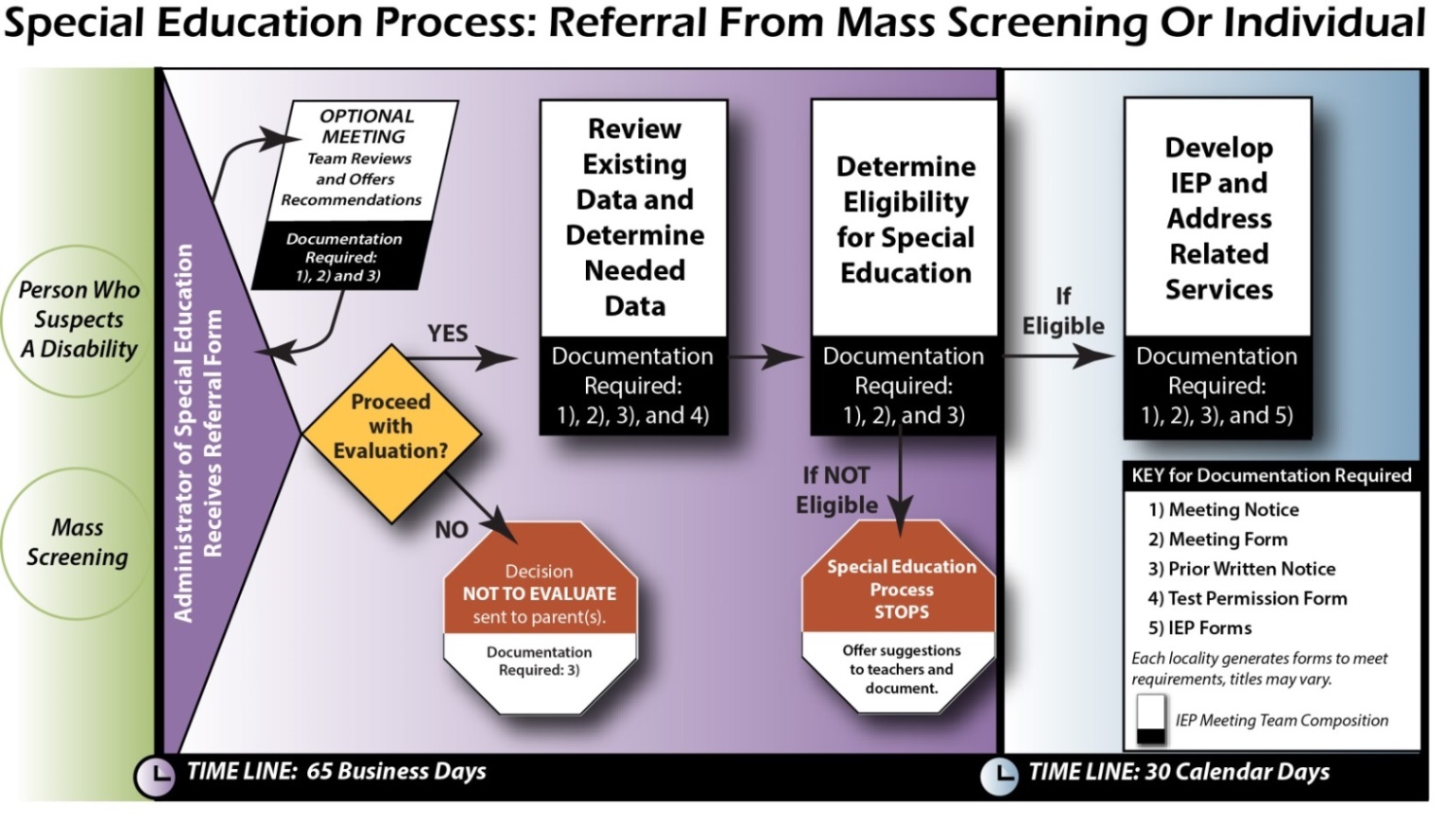 Figure 2. Referral from School Team  Suspecting a Disability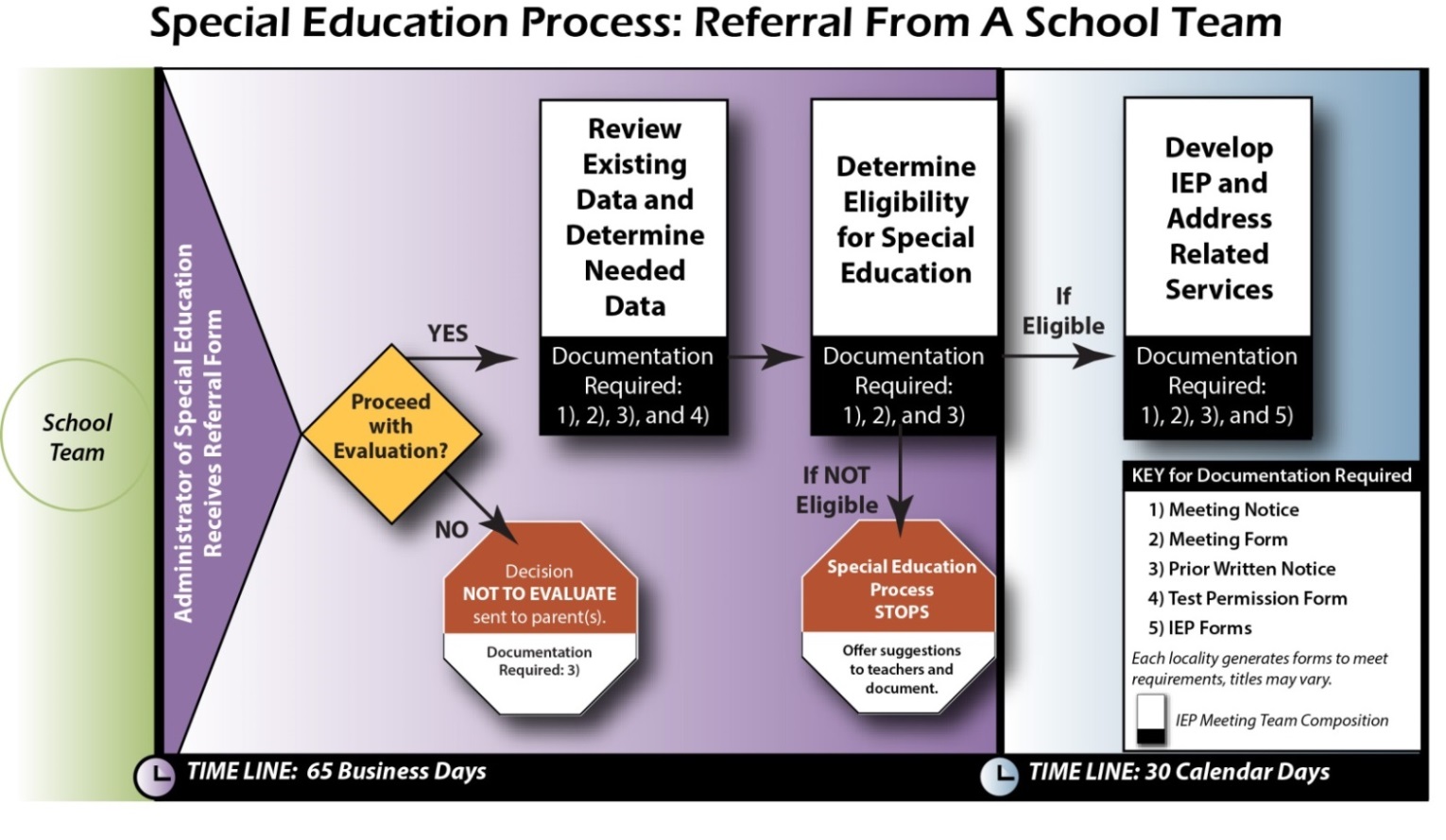 Table 2.  Sources and Examples of Existing DataTable 2.  Sources and Examples of Existing DataParentsDevelopmental and social historyParent perception of the student’s possible disabilityInformation about the student’s learning and any behavioral issuesParent input on the student’s educational experiences and motivationCopies of outside evaluations and reportsStudent RecordAssessment results (Standards of Learning, Phonological Awareness and Literacy Screening, etc.)Universal screening or progress monitoring data using a Response to Intervention (RtI) processRecord review (attendance, report cards, etc.) Discipline reportsMedical/health records Developmental assessments for young childrenObservationsFormal observations conducted to gather information about a student’s response to instructional strategies and the learning environmentInformal observations by teachers and staff working with the studentTable 3.  Data Sources and Parental Consent RequirementsTable 3.  Data Sources and Parental Consent RequirementsParental Consent RequiredNew assessment instrument administered to studentFormal observation conducted for initial or re-evaluationParent Consent Not RequiredReview of existing student data (e.g., class work, attendance records, discipline logs)Review of data gathered for all students (e.g., PALS, SOLs)Observations made by existing service providers listed in the student’s IEPTable 4. Types of Assessment ToolsTable 4. Types of Assessment ToolsProvides or MeasuresStandardized TestUses the same tasks or questions, given under the same conditions, with the same directions or instructions to all test takers and scored the same way.  Examples include Norm Referenced and Criterion referenced tests.Norm Referenced Compares the test performance of individuals with a group of individuals with known characteristics who have taken the test.  Criterion Referenced TestsCompares an individual’s performance to a criterion to measure a student’s mastery of specific information.  These tests do not compare or rank students.Curriculum-Based MeasureMeasures a student’s performance on specific skills, that are part of the curriculum, on a regular schedule (e.g., weekly).Inventory or ChecklistThis assessment tool requires that the assessor report observations or impressions of a child’s behavior.  Some are standardized.Dynamic AssessmentUses testing limits, graduated prompting, or test-teach-retest methods to determine learning potential for a student who may not have had previous exposure to information.Rating ScalesA standardized way of collecting observations and/or impressions that allow for comparisons across content areas, settings, and behaviors.Questionnaires & InterviewsStructured format for asking questions provides a systematic way to gather and compare responses.Formal and Informal ObservationDocuments information about a student’s educational and behavioral performance in a specific setting, use of strategies or supports, and a comparison to peers.Table 5.   Common Assessment TermsTable 5.   Common Assessment TermsStandard Score  This score compares one student's performance on a test to the performance of other students of the same age.  Standard scores estimate whether a student's scores are above average, average, or below average compared to peers.  Comparison of a student's scores on different types of tests is also possible using standard scores.Confidence Interval  This range of scores represents a range of standard scores in which the student’s true score is likely to fall a certain percentage of the time.Percentile Rank  This score indicates a student's performance compared to others of the same age who took the same test.  A student who scores at the 50th percentile performed at least as well as 50 percent of students their age group.  This is not the percent of items correct.StanineThis score has nine groupings with the largest grouping of students falling in the 3-7 range and an average of about 4.5.  Age or Grade Equivalents  This score identifies the typical age of those taking the test that scored the same as the student.  Age and grade equivalent scores are not on an equal-interval scale and cannot be added or subtracted to show growth, or used for comparisons across different tests or to same age peers.SensitivityThis is a measure of how well the test detects an issue when one exists; a sensitive test has few false negatives.  SpecificityThis is a measure of how well the test rules out an issue when one does not exist; a specific test has few false positives.  ReliabilityThis is the degree to which an instrument, used under the same condition with the same subjects, measures the same way each time it is used.Standard Error of Measurement (SEM)  This is an estimate of error to use in interpreting a student’s test score.  “If a student were to take the same test repeatedly, with no change in his level of knowledge and preparation, it is possible that some of the resulting scores would be slightly higher or slightly lower than the score that precisely reflects the student’s actual level of knowledge and ability. The difference between a student’s actual score and his highest or lowest hypothetical score is known as the standard error of measurement.” (www.doe.virginia.gov)ValidityThis is an estimate of the assessment tool’s success at measuring what it is supposed to measure.Table 6.  Examples of Cultural Differences That May Impact EvaluationsTable 6.  Examples of Cultural Differences That May Impact EvaluationsCultural DifferencePotential Impact on Student PerformanceHigher tolerance for emotional expressionStudents may appear disruptive, aggressive or speak loudly.  Student or family may consider behavior appropriate.Belief that elders should be respectedStudent may not offer a needed correction to a stimulus item given by an adult.Student may not make eye contact with an adult or ask for assistance.Limited exposure to books and storytelling  Student may have limited knowledge of vocabulary, language comprehension, background knowledge, and ability to infer information.Student may have limited practice sitting and attending to a story or book reading activity.Language structure in primary language different from EnglishStudent may misunderstand idioms and figurative language.Student may apply primary language rules to English and make errors in grammar and usage.Table 6.  Exclusionary Factors and ExamplesTable 6.  Exclusionary Factors and ExamplesEnvironmental Disadvantageslimited background experiencesirregular/poor attendancetransiency-especially in elementary school years (e.g., at least two moves in a single school year)home responsibilities interfering with learning activities (e.g., caring for siblings while parents work or other major home responsibilities)Cultural Disadvantageslimited experiences in majority-based culture (e.g., child does not participate in scouts, clubs, other organizations and activities with members of dominant culture)child has had limited involvement in organizations and activities of any culturesecondary standards in conflict with majority-based culture standards, or geographic isolationEconomic Disadvantageresidence/living in a depressed economic arealow family income at subsistence level family unable to afford enrichment materials and/or experiencesTable 7.  Licensure Requirement in VirginiaTable 7.  Licensure Requirement in VirginiaRelated Service ProviderLicensed ByEducational AudiologistVirginia Department of Health Professions: Board of Audiology and Speech-Language PathologyOccupational Therapist and Certified Occupational Therapy AssistantVirginia Department of Health Professions: Board of Occupational TherapyPhysical Therapist and Physical Therapy AssistantVirginia Department of Health Professions: Board of Physical TherapySchool NurseVirginia Department of Health Professions: Board of NursingSchool PsychologistVirginia Department of Health Professions: Board of Psychology OR Virginia Department of EducationSpeech-Language PathologistVirginia Board of Audiology and Speech-Language PathologyTeacher of Students who are Deaf or Hard of HearingVirginia Department of Education with Endorsement in Special Education: Hearing Impairment Pre-K-12Music TherapistNo license in Virginia.Teacher of Students with Visual ImpairmentsVirginia Department of Education with Endorsement in Special Education: Visual Impairment Pre-K-12Orientation and Mobility SpecialistNo license in Virginia.Unlicensed Assistive Personnel (e.g., Clinic Attendant, Health Aide, Personal Care Assistants)No license in Virginia.  Must be trained and supervised.Education InterpreterNo license in Virginia.  Must meet Virginia qualification requirements.